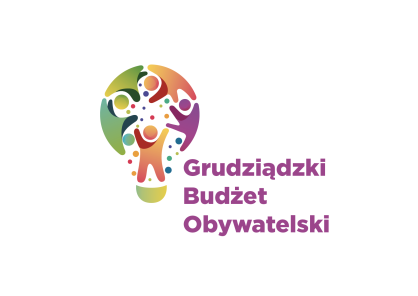 LISTA ZADAŃ DLA OKRĘGU NR 3          *Tarpno*MOŻESZ WYBRAĆ MAKSYMALNIE 2 ZADANIASymbol zadaniaNazwa zadaniaWnioskodawcaWartość zadania29/2024Wybieg dla psów, Linarum wspinaczkowe, trampoliny w Parku TivoliMałgorzata Betlejewska165 000,00 zł43/2024Wykonanie monitoringu na terenie osiedla tzw. "Kapusty" obejmującego ulice Bruna Milczewskiego/StachuryAgnieszka Jabłońska65 928,84 zł64/2024Modernizacja i rozbudowa istniejącego zewnętrznego monitoringu wizyjnego Szkoły Podstawowej nr 18 w Grudziądzu wraz           z doświetleniem terenu oraz włączeniem do systemu monitoringu miastaMonika Umińska117 560,80 zł71/2024Remont chodnika na ul. Słowackiego 27Longina Kopkowska60 000,00 zł72/2024Odnowienie skweru zieleni przy placu zbaw Tivoli (ul. Legionów 21)Jakub Kopkowski50 000,00 zł101/2024Tablica Informacyjna o Cmentarzu Ewangelickim ulica GrunwaldzkaTomasz Kujawski5 000,00 zł110/2024Bezpieczniej na Mieszka - montaż monitoringu miejskiegoGenowefa Gaszek38 000,00 zł